«В регистр»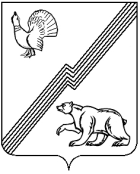 АДМИНИСТРАЦИЯ ГОРОДА ЮГОРСКАХанты-Мансийского автономного округа - Югры                 ПОСТАНОВЛЕНИЕот 16 января 2011                                                                   № 45                                                                                                              О внесении изменений в постановлениеадминистрации  города Югорскаот 21.10.2011 № 2290          В соответствии с Порядком управления и распоряжения имуществом, находящимся в собственности муниципального образования городской округ город Югорск, утвержденным решением Думы города Югорска от 30.08.2011 № 88:         1. Внести изменения в постановление администрации города Югорска от 21.10.2011 № 2290 «О порядке передачи в аренду имущества, находящегося в собственности муниципального образования городской округ город Югорск и составляющего муниципальную казну», изложив раздел II в редакции согласно приложению.2. Контроль за исполнением настоящего постановления возложить на первого заместителя главы администрации города - директора департамента муниципальной собственности и градостроительства администрации города Югорска С.Д. Голина.3. Настоящее постановление вступает в силу после его официального опубликования в газете «Югорский вестник».Главаадминистрации города Югорска                                                                           М.И. Бодак                                                                                                                               Приложение                                                к постановлению   администрации города Югорскаот 16 января 2012 года № 45II. Передача имущества в аренду без проведения торгов     1.Предоставление имущества в аренду без проведения торгов в случаях, предусмотренных законодательством Российской Федерации, осуществляется на основании постановления администрации города Югорска.     2.Заявление о предоставлении имущества в аренду без проведения торгов направляется заинтересованным лицом (далее – Заявитель) в Департамент. В заявлении указываются цель и срок использования, а также характеристики имущества.     3.К заявлению прилагаются следующие документы:     3.1.Копии учредительных документов – для юридических лиц.     3.2.Копия свидетельства о государственной регистрации юридического лица или физического лица в качестве индивидуального предпринимателя.     3.3.Копия свидетельства о постановке на учет в налоговом органе.     3.4.Выписка из единого государственного реестра юридических лиц или из единого государственного реестра индивидуальных предпринимателей, полученная не ранее, чем за шесть месяцев до даты подачи заявления.     3.5.Копия паспорта Заявителя, являющегося физическим лицом, либо представителя физического или юридического лица.     3.6.Копия приказа (решения) или выписка из него о назначении руководителя – для юридических лиц.     3.7.Расчет численности работников на последнюю отчетную дату по форме, установленной законодательством, с отметкой органа статистики – для субъектов малого и среднего предпринимательства.     3.8.Баланс на последнюю отчетную дату с отметкой налогового органа – для субъектов малого и среднего предпринимательства.     3.9.Копия документа, удостоверяющего права (полномочия) представителя физического или юридического лица, если с заявлением обращается представитель Заявителя.     3.10.В случае передачи имущества на основании решения антимонопольного органа о даче согласия на предоставление муниципальной преференции к заявлению прилагаются документы в соответствии с требованиями Федерального закона от 26.07.2006 № 135-ФЗ «О защите конкуренции».     Одновременно с копиями документов Заявитель предоставляет оригиналы для сверки.     4.В течение 15 календарных дней со дня поступления в Департамент документов, указанных в пунктах 2 и 3 раздела II настоящего Порядка, Департамент рассматривает предоставленные документы и принимает одно из следующих решений:     4.1.Передать имущество в аренду.     4.2.Отказать в передаче имущества в аренду.     4.3.Обратиться в антимонопольный орган с целью получения согласия на предоставление муниципальной преференции путем передачи имущества в аренду без проведения торгов.     5.О принятом решении Заявителю направляется письменное извещение в течение трех рабочих дней.     6.Постановление администрации города о заключении договора аренды имущества принимается в течение 10 календарных дней со дня принятия решения Департаментом решения о передаче имущества в аренду либо в течение 10 календарных дней после получения согласия антимонопольного органа на предоставление муниципальной преференции.     7.Основаниями для принятия решения об отказе в передаче имущества в аренду являются:     7.1.Имущество в соответствии с законодательством Российской Федерации не может быть передано Заявителю без проведения торгов.     7.2.Не предоставлены или представлены не в полном объеме документы, указанные в пунктах 2 и 3 раздела II настоящего Порядка, или они оформлены ненадлежащим образом.     7.3.Заявление подано неуполномоченным лицом.     7.4.Заявление подано лицом, не являющимся субъектом малого и среднего предпринимательства (в случае, если имущество, в предоставлении в аренду которого ходатайствует Заявитель, включено в перечень муниципального имущества, предоставляемого во владение и (или) в пользование субъектам малого и среднего предпринимательства).     6.5.Имущество, указанное в заявлении, подлежит отчуждению.     6.6.В собственности муниципального образования городской округ город Югорск отсутствует имущество, отвечающее указанным в заявлении условиям.     6.7.Решение антимонопольного органа об отказе в предоставлении муниципальной преференции путем передачи имущества в аренду без проведения торгов.